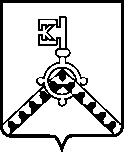 ДУМА КАЧКАНАРСКОГО ГОРОДСКОГО ОКРУГАВосьмого созываРЕШЕНИЕО внесении дополнений в  Прогнозный план (программу) приватизации имущества Качканарского городского округа на 2023-2025 годыВ  соответствии с Федеральным законом от 06.10.2003 № 131-ФЗ          «Об общих принципах организации  местного самоуправления в Российской Федерации, Федеральным законом от 21.12.2001 № 178-ФЗ «О приватизации государственного и муниципального имущества», в целях обеспечения непрерывности процесса приватизации и создания условий для привлечения инвестиций, рассмотрев рекомендацию Комиссии по приватизации объектов муниципальной собственности Качканарского городского округа (протокол заседания от 08.07.2024 № 5),   Дума Качканарского городского округа РЕШИЛА:1. Внести в Прогнозный план (программу) приватизации имущества Качканарского городского округа на 2023-2025 годы, утвержденный решением Думы Качканарского городского округа от 18.01.2023 № 1 (в редакции  от 15.03.2023 № 16, от 20.04.2023 № 21, от 19.07.2023 № 54, от 26.07.2023 № 64, от 21.02.2024 № 7, от 20.03.2024 № 18, от 24.04.2024 № 21) (далее - Программа),  дополнив приложение № 1 Программы на 2024 год строками 81 – 82 (прилагается). 2. Опубликовать настоящее решение в газете «Качканарское время», обнародовать на сайте Качканарского городского округа в сети «Интернет».3. Настоящее решение вступает в силу на следующий день после его опубликования. проектПредседатель Думыгородского округа_____________ А.В. ЛяпуновГлава городского округа____________ А.А. ЯрославцевПриложение № 1 к решению Думы Качканарского городского округа  от ___________ № __№п/пНаименование объектаХарактеристики объекта (адрес, площадь, год выпуска, год постройки, и т.д.)Наличие обременения (ограничения)2024 год2024 год2024 год2024 год81Земельный участок и объект незавершенного строительстваместоположение:  Свердловская обл.,  г. Качканар, пер. Клубный, 3аземельный участок КН 66:48:0311002:101площадью 2710 кв.м.ОНС КН 66:48:0311002:932площадью 1166,7 кв.м.Не установлено82Земельный участок и объект незавершенного строительстваместоположение:  Свердловская обл.,  г. Качканар, ул. Качканарская, 1земельный участок КН 66:48:0311002:82площадью 2023 кв.м.ОНС КН 66:48:0311002:933площадью 1614,4 кв.м.Не установлено